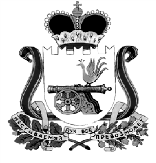 АДМИНИСТРАЦИЯИЗВЕКОВСКОГО СЕЛЬСКОГО ПОСЕЛЕНИЯНОВОДУГИНСКОГО РАЙОНА СМОЛЕНСКОЙ ОБЛАСТИП О С Т А Н О В Л Е Н И Е   от  23 апреля  2024  года  №  38Об утверждении Положения об осуществлении экологического просвещения, организации экологического воспитания и формирования экологической культуры в области обращения с твердыми коммунальными отходами          В соответствии с Федеральным законом  от 24.06.1998 №89-ФЗ «Об отходах производства и потребления», Федеральным законом от 06.10.2003 №131-ФЗ «Об общих принципах организации местного самоуправления в Российской Федерации» и в целях эффективного осуществления полномочий в сфере обращения с твердыми коммунальными отходами,  руководствуясь Уставом Извековского сельского поселения Новодугинского района Смоленской области (новая редакция)Администрация Извековского сельского поселения Новодугинского района Смоленской области п о с т а н о в л я е т:    1.Утвердить Положение об осуществлении экологического просвещения, организации экологического воспитания и формирования экологической культуры в области обращения с твердыми коммунальными отходами, согласно приложению к настоящему постановлению.2. Обнародовать настоящее постановление  в соответствии с Уставом Извековского сельского поселения Новодугинского района Смоленской области и разместить на официальном сайте в информационно-телекоммуникационной сети «Интернет».     3. Контроль за исполнением настоящего постановления оставлю за собой.Глава муниципального образованияИзвековское сельское поселение  Новодугинского района Смоленской области                                          Л.П.СувороваПриложение                                                                                               к постановлению администрации                                                                                              Извековского сельского поселения                                                                                        Новодугинского района Смоленской области                                                                                                         от  23.04.2024 г. № 38Положениеоб осуществлении экологического просвещения, организации экологического воспитания и формирования экологической культуры в области обращения с твердыми коммунальными отходами  1 Общие положения1.1. Настоящее Положение определяет правовые и организационные основы реализации органами местного самоуправления Извековского сельского поселения полномочий по решению вопроса местного значения - осуществлении экологического просвещения, организации экологического воспитания и формирования экологической культуры в области обращения с твердыми коммунальными отходами.1.2. Основные  понятия, используемые в настоящем положенииэкологическая культура – совокупность экологического сознания и экологического поведения человека, способ организации и развития жизнедеятельности в системе ценностных ориентаций и экологических норм взаимодействия с окружающей средой на основе экологических знаний, навыков, умений;экологическое просвещение – распространение экологических знаний об экологической безопасности, информации о состоянии окружающей среды и об использовании природных ресурсов в целях формирования экологической культуры, воспитания бережного отношения к природе и рационального природопользования;информация о состоянии окружающей среды – сведения о природной среде, о деятельности и факторах, которые оказывают или могут оказать воздействие на нее, а также о запланированной или осуществляемой деятельности по использованию природных ресурсов и последствиях этого для окружающей среды, а также о мерах, направленных на охрану окружающей среды и обеспечение рационального природопользования.1.3. Основные цели и задачи настоящего положенияЦель экологического просвещения и формирования экологической культуры:формирование бережного отношения к природе и повышение экологической культуры на территории Первомайского сельского поселения;сохранение благоприятной окружающей среды, биологического разнообразия и природных ресурсов.Задачи экологического просвещения и формирования экологической культуры:повышение уровня знаний, умений, навыков населения на территории Первомайского сельского поселения в сфере охраны окружающей среды и экологической безопасности;информационное обеспечение в сфере охраны окружающей среды и экологической безопасности;привлечение граждан, общественных объединений и иных некоммерческих организаций к участию в реализации мероприятий в сфере охраны окружающей среды, рационального природопользования;повышение роли особо охраняемых природных территорий как эколого-просветительских центров;формированию ответственного отношения к обращению с отходами, в том числе к раздельному сбору твердых коммунальных отходов.1.4. Достижение задач обеспечивается путем утверждения планов и программ по осуществлению экологического просвещения, организации экологического воспитания и формирования экологической культуры в области обращения с твердыми коммунальными отходами.2.  Порядок осуществления экологического воспитания и формирования экологической культуры в области обращения с твердыми коммунальными отходами2.1. План  мероприятий  содержит перечень мероприятий, определяет сроки их проведения и необходимый объем бюджетных ассигнаций.К мероприятиям программы могут относиться: - экологические акции различного характера, в том числе направленные на поддержание санитарного порядка, воспитания бережного отношения к природе, предотвращение вредного воздействия отходов производства и потребления на здоровье человека и окружающую среду и др.;- мероприятия по правовому просвещению и правовому информированию, направленные на популяризацию знаний природоохранного и экологического законодательства РФ;- распространение и пропаганда экологических знаний, в том числе с использованием средств массовой информации и телекоммуникационной сети Интернет, путем изготовления и распространения брошюр, плакатов, буклетов и иной печатной продукции;- распространение информационных материалов, разъясняющих правила обращения с ТКО, в том числе с использованием средств массовой информации и телекоммуникационной сети «Интернет», путем изготовления и распространения брошюр, плакатов, буклетов и иной печатной продукции;- иные мероприятия, направленные на реализацию вопроса местного значения, не противоречащие действующему законодательству.2.2. Проведение мероприятий может осуществляться как силами Администрации Извековского сельского поселения, так и силами сторонних организаций, как на коммерческой (путем заключения контрактов (договоров), соглашений о взаимодействии и сотрудничестве) так и на безвозмездной основе. 2.3. Формирование планов по осуществлению экологического просвещения, а также организация экологического воспитания и формирования экологической культуры в области обращения с ТКО осуществляется, как правило, для реализации взаимодействия лиц, участвующих в экологическом образовании, просвещении, в сфере обращения с ТКО, на территории муниципального образования Извековского сельского поселения, а также для привлечения представителей различных организаций и общественных объединений, осуществляющих свою деятельность на территории муниципального образования, жителей муниципального образования к реализации вопроса местного значения – осуществление  экологического просвещения, организации экологического воспитания и формирования экологической культуры в области обращения с твердыми коммунальными отходами.3. Финансовое обеспечение решения вопроса местного значения – осуществление экологического просвещения, организации экологического воспитания и формирования экологической культуры в области обращения с твердыми коммунальными отходами3.1. Решение вопроса местного значения – осуществление экологического просвещения, организации экологического воспитания и формирования экологической культуры в области обращения с твердыми коммунальными отходами, является расходным обязательством муниципального образования, подлежащим исполнению за счет бюджета Извековского сельского поселения.3.2. Объем денежных средств на реализацию расходного обязательства предусматривается муниципальной программой.4. Ответственность органов и должностных лиц местного самоуправления4.1. Органы местного самоуправления несут ответственность за осуществление полномочий по решению вопроса местного значения в соответствии с действующим законодательством. Приложение 1                         к Положению  администрации                Извековского  сельского  поселения      Новодугинского района Смоленской областиот 23.04.2024  № 38План мероприятий по экологическому воспитанию населения и формированию экологической культуры в области обращения с твердыми коммунальными отходами на 2024-2026 годы№п/пНаименование мероприятийОтветственные исполнителиСроки исполнения1Участие во Всероссийских экологических акциях и мероприятияхАдминистрация Извековского сельского поселенияпо мере необходимости2Организация субботниковАдминистрация Извековского сельского поселенияапрель-май3Размещение на официальном сайте Администрации Извековского сельского поселения информации о правильном обращении с отдельными видами отходов и о раздельном сборе мусора Администрация Извековского сельского поселенияпо мере необходимости4Разработка и распространение информационных материалов среди населения, по раздельному сбору ТКО (листовки, буклеты, баннеры)Администрация Извековского сельского поселенияпо мере необходимости5Оборудование контейнерных площадок на территории Извековского сельского поселенияАдминистрация Извековского сельского поселениямай-октябрь6Проведение рейдов по выявлению несанкционированных свалок на территории МОАдминистрация Извековского сельского поселениярегулярно7Проведение бесед на сходах с гражданами по экологическому воспитанию и формированию экологической культуры в области обращения с ТКОАдминистрация Извековского сельского поселенияпо мере необходимости